Departamento de Instalaciones Sanitarias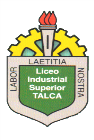                   Liceo Industrial Superior Talca EVALUACIÓN FORMATIVA 2   DE INSTALACION DE REDES DE AGUA POTABLE 3°G  JUNIO  2020 INSTALACIONES SANITARIASPROFESOR: HÉCTOR BARRÍA QUIROZ –PABLO FUENTES URIBE     CORREO Y TELEFONO  PARA ENVIAR EVALUACIÓN   hbqsanitarias@gmail.com  O AL  FONO  WHATSAPP   +569 84470288 USANDO FOTOGRAFIAOBJETIVO: -ELEGIR MATERIALES PARA UNA INSTALACION DE AP-RECONOCER PROCESO DE UNION POR SOLDADURA CAPILAR CONTENIDOS: COMPARATIVA DE MATERIALES DE LA ESPECIALIDAD Y CARACTERISTICAS DEL PPRPROCESO DE UNION POR SOLDADURA CAPILARINSTRUCCIONES: LA SIGUIENTE EVALUACION  FORMATIVA  PRETENDER MEDIR CUAL ES TU APRENDIZAJE EN RELACION A  ESTAS MATERIAS, NO LLEVA CALIFICACIÓN. CONSTA DE 64   PTS PARA OBTENER APROBACIÓN DEBE TENER 36,5   PTS COMO MÍNIMO.I) ITEM, RESPUESTA DIRECTA. LEE ATENTAMENTE CADA PREGUNTA  Y EN ALGUNOS CASOS TENEMOS FRASES PARA  CONTEXTUALIZAR LA PREGUNTA Y  GUIAR TU RESPUESTA, RESPONDE CON LETRA CLARA Y PUEDES ENVIAR UNA FOTOGRAFIA CON TUS RESPUESTAS AL WHATSAPP INDICADO, CON ESTO PODREMOS APOYAR TU APRENDIZAJE MEDIANTE RETROALIMENTACION Y ADEMAS LA  PROMOCION CUANDO VOLVAMOS A CLASES PRESENCIALES.1- PENSEMOS QUE ESTAS REALIZANDO UN TRABAJO DONDE UN CLIENTE  Y TE PIDE QUE LE PUEDAS EXPLICAR LA DIFERENCIA ENTRE PVC HIDRAULICO Y CPVC ¿ QUE PODRIAS INDICAR PARA DAR UNA BUENA RESPUESTA?7 PTS2- EL PVC HIDRAULICO,  ES UN MATERIAL COMUN EN INSTALACIONES  SANITARIAS.  A CONTINUACION TE DARE LA PALABRA INICIAL DE CADA PASO DEL PROCESO DE UNION DEL PVC, POR FAVOR EXPLICA CON TUS PALABRAS CADA UNA DE ELLAS. 10 PTSCORTAR, LIMPIAR, APLICAR PEGAMENTO, PRESIONAR Y GIRAR3-¿POR QUE… DEBE SER  IMPORTANTE PARA TI REALIZAR UNA CORRECTA UNION EN  PVC HIDRAULICO? 7 PTS4- SUPONIENDO QUE TE ENCUENTRAS CON UNA CLIENTA Y NECESITAS CONVENCERLA DE USAR COBRE EN LAS INSTALACIONES DE SU NUEVA VIVIENDA EN EL CAMPO, Y ELLA NO ESTA CONVENCIDA PUES DICE QUE ES CARO ¿Qué PODRIAS DECIR EN FAVOR DEL MATERIAL PARA LOGRAR CAMBIAR SU OPINION? 10 PTS5-SABEMOS QUE LOS PASOS DE LA SOLDADURA CAPILAR SON 10 PASOS EN TOTAL Y ESTAN CON UN ORDEN DEFINIDO ¿ES POSIBLE CAMBIAR EL ORDEN DE ALGUNOS PASOS SIN AFECTAR  EL RESULTADO FINAL  DE UNA BUENA SOLDADURA? JUSTIFICA TU RESDPUESTA. 10 PTOS.6-TE MENCIONARE LOS PASOS DEL PROCESO DE SOLDADURA CAPILAR DE MANERA DESORDENADA, POR PAVOR  ORDENALOS DE LA MANERA CORRECTA. PUEDES COLOCAR  EL NUMERO QUE LE CORRESPONDA  FRENTE A LA PALABRA 10 PTS………..ENFRIAMIENTO……….RECALIBRADO………CALENTATAMIENTO……… MONTAJE…………LIJADO O LIMPIEZA ………..CORTE……..APLICACION DE PASTA……….ELIMINACION DE REBARBAS……….APLICACION DE SOLDADURA…..LIMPEZA DE PASTA7- CONSIDERA QUE ERES UN INSTALADOR SANITARIO QUE DEBE ORIENTAR AL UN CLIENTE (QUE NO TIENE CONOCIMIENTOS) EN LA ELECCION DEL MATERIAL  PARA LAS INSTALACIONES DE SU  NUEVA CASA Y TE PREGUNTA  COBRE,  PVC O PPR ¿CUAL ES EL MEJOR?  USALA TABLA COMPARATIVA PARA ELABORAR TU REPUESTA. 10 PTS POR FAVOR CONTESTA ESTA EVALUACION FORMATIVA  USANDO EL MATERIAL ENVIADO EN MAYO Y JUNIO, SI ENVIAS LAS PREGUNTAS Y RESPUESTAS MEDIANTE UNA FOTOGRAFIA TE  PODREMOS RETROALIMENTAR OPORTUNAMENTE.NOMBRECURSO 3GFECHA